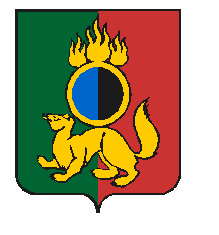 АДМИНИСТРАЦИЯ ГОРОДСКОГО ОКРУГА ПЕРВОУРАЛЬСКПОСТАНОВЛЕНИЕг. ПервоуральскО Первоуральском городском звене Свердловской областной подсистемыединой государственной системы предупрежденияи ликвидации чрезвычайных ситуацийВ соответствии с Постановлением Правительства Российской Федерации от 30 декабря 2003 года № 794 «О единой государственной системе предупреждения и ликвидации чрезвычайных ситуаций», Постановлением Правительства Свердловской области от 28 февраля 2005 года № 139-ПП «О Свердловской областной подсистеме единой государственной системы предупреждения и ликвидации чрезвычайных ситуаций», Постановлением суженного заседания Правительства Свердловской области от 05 декабря 2019 года № 18-ПП «О признании утратившим силу постановления суженного заседания Правительства Свердловской области от 24 мая 2018 года № 19-ПП «О спасательных службах по обеспечению выполнения мероприятий по гражданской обороне и управлению рисками возникновения чрезвычайных ситуаций и происшествий регионального характера в Свердловской области», Администрация городского округа ПервоуральскПОСТАНОВЛЯЕТ:1. Утвердить Положение о Первоуральском городском звене Свердловской областной подсистемы единой государственной системы предупреждения и ликвидации чрезвычайных ситуаций (прилагается).2. Считать утратившим силу постановление Администрации городского округа Первоуральск от 13 декабря 2017 года № 2503 «Об утверждении Положения о Первоуральском городском звене Свердловской областной подсистемы единой государственной системы предупреждения и ликвидации чрезвычайных ситуаций».3. Настоящее постановление опубликовать в газете «Вечерний Первоуральск» и разместить на официальном сайте городского округа Первоуральск.4. Контроль за выполнением настоящего постановления возложить на заместителя Главы Администрации городского округа Первоуральск по взаимодействию с органами государственной власти и общественными организациями.Глава городского округа Первоуральск							И.В. Кабец31.03.2020№587